Eat a serving of both fruits and vegetables, with every meal of the day, at least 3 times a week for the month of October 2015.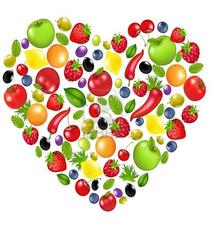 Complete the “Spooktacular 30 Day Total Body Challenge” for the month of October 2015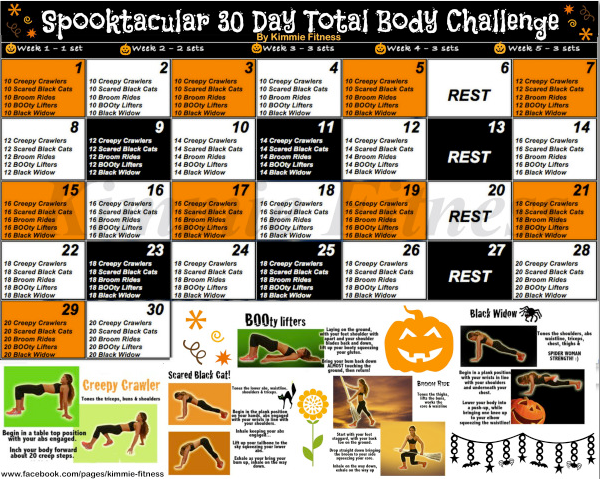 If you have any questions or concerns regarding the challenges, please feel free to schedule a time to talk with me.  I want to help you meet these challenges!